 			N.A.D.A.S.A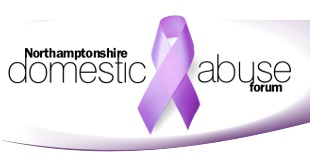         	           Northamptonshire Against Domestic  Abuse and Sexual Abuse  Northamptonshire Sunflower CentreOffers support and advice to high risk male and female victims of domestic abusewww.northamptonshiresunflowercentre.org01604 888211Northamptonshire Police Domestic Abuse UnitDaily 8:00 – 22:00   Tel: 101 ext 341027 or emergency 999email: dau@northants.pnn.police.ukNorthampton Women’s AidOffers a crisis refuge accommodation throughout the county, including specialist refuge for drug & alcohol dependent; Advice service for male and female victims; Specialist support and group work to victims/perpetrators & children who are victims of domestic abuse with children aged 5-19yrs (NCC commission)www.northamptonwomensaid.org.uk0845 123 2311Wellingborough and East Northamptonshire Women’s AidOffers a 24hour emergency refuge, and office hour support. Specialist support and group work to victims & children who are victims of domestic abuse with children aged 5-19yrs (NCC commission)            www.wenwomensaid.co.uk01933 22493Nene Valley Christian Family RefugeProvides “Restored” 6 -12 month programme to enable female survivors of domestic abuse and their children,to achieve recovery, empowerment, resistance and lasting change for every family member.Group work for women, children and young people who have suffered domestic abuse.Training of professionals to develop best practise in responding to domestic abuse.www.nvcfr.org.uk 01604 230311Serenity Sexual Assault Referral Centre (SARC)Provides free medical and emotional support to male and female victims of rape or sexual assault Emergency Support is available 24 hours a day, 7 days a weekwww.serenitynorthants.co.uk016054 601713Northamptonshire Rape and Incest Crisis Centre(NRICC)Offers confidential advice, counselling and support for males and females victims of rape, incest and sexual abusewww.nricc.com   01604 250721Relate NorthamptonshireOffers ‘Choosing to Change’, a 1-2-1 intervention for male perpetrators of domestic abuse with potential to enter couple counselling. Support for victims, children, young people and families. Also offers a confidential counselling service for people experiencing relationship difficulties. www.relatenorthants.org.uk 01604 634400Victim SupportOffers emotional and practical support and information to male and female victims of crimewww.victimsupport.org.uk 0300 303 1947 AquariusAquarius offers information and support to people in recovery from drug and alcohol problems.                                       We offer counselling for problem gamblers in partnership with Gamcare.www.aquarius.org.uk0300 456 4292 / 07530 988004S2S – Substance to SolutionsCRI Northamptonshire Substance Misuse Service Provides advice, information and medical treatment for people worried about alcohol or drugs,                                     and offer support to their families and friends. www.cri.org.uk – 01604 211304 DostiyoOffers advice for Asian women on a range of issues including benefits, debts, housing, domestic violence, disability, immigration, drug and alcohol misuse. Also, offer advocacy, befriending and counselling services.www.dostiyo.org.uk - 01604 745340LSCBNSafeguarding and promoting the welfare of children and young peoplewww.lscbnorthamptonshire.org.uk01604 654040 / 01604 364036 Northamptonshire Healthcare Foundation Trust Safeguarding TeamProvides advice and support for health professionals working within NHFT                                                                                           for all adult and child safeguarding concerns.Children:  s.childrenteam@nhs.net    01933 235357 / Adult:  safeguardingadults@nhs.net    01933235350Northamptonshire County CouncilProvides support to children and families, and adults.Customer Service Centre 0300 126 1000 (Mon-Fri 8am-6pm) / Emergency Duty Team (01604) 626938 (out of hours)Email: cypsnccinitialcontact@northamptonshire.gcsx.gov.uk (for concerns about children)Email: adultcare@northamptonshire.gov.ukCommunity Safety Team: CommunitySafety@Northamptonshire.gov.ukNorthamptonshire Mental Health GatewayDA guidance document - www.asknormen.co.uk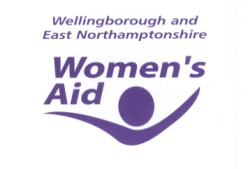 Community Safety PartnershipsCorby - Antonia Malpas: Antonia.Malpas@corby.gov.uk         Kettering - John Nichols:  JohnNichols@kettering.gov.ukWellingborough - Gill Chapman: gchapman@wellingborough.gov.ukDaventry and S.Northants - Kevin Fagan: Kfagan@daventrydc.gov.ukNorthampton - Debbie Ferguson: dferguson@northampton.gov.uk or CommunitySafety@Northampton.gov.ukNational Domestic Violence Helpline24-hour helpline for victims of domestic abuse - 0808 2000 247